Глава муниципального образования«Город Саратов»ПОСТАНОВЛЕНИЕг. Саратов19.06.2015   № 10-02-01-07О проведении публичных слушаний по проекту решения Саратовской городской Думы «О внесении изменений в Устав муниципального образования «Город Саратов»В соответствии со статьей 16 Устава муниципального образования «Город Саратов»ПОСТАНОВЛЯЮ:1. Провести публичные слушания по проекту решения Саратовской городской Думы «О внесении изменений в Устав муниципального образования «Город Саратов» 23 июля 2015 года в 10.00 часов в актовом зале администрации Волжского района муниципального образования «Город Саратов» по адресу: г. Саратов, Соборная площадь, 3.2. Сформировать Оргкомитет публичных слушаний в составе:Председатель Злобнова Е.В., депутат Саратовской городской Думы, председатель постоянной комиссии по местному самоуправлению, вопросам социальной сферы, законности, защите прав населения.Члены:- Малетин В.В., депутат Саратовской городской Думы, заместитель главы муниципального образования «Город Саратов»;- Кудинов Д.Г., депутат Саратовской городской Думы, председатель постоянной комиссии по градостроительству, жилищно-коммунальному хозяйству, архитектуре, земельным ресурсам;- Березовский А.А., депутат Саратовской городской Думы, председатель постоянной комиссии по бюджетно-финансовым вопросам, экономике, использованию муниципальной собственности, местным налогам и сборам;- Серебряков А.А., депутат Саратовской городской Думы, председатель постоянной комиссии по промышленности, транспорту, связи, торговле;- Дубривный В.В., заместитель главы администрации муниципального образования «Город Саратов», руководитель аппарата;- Тишова О.Г., председатель комитета правового обеспечения администрации муниципального образования «Город Саратов».3. Оргкомитету публичных слушаний провести необходимые мероприятия по проведению публичных слушаний.4. Настоящее постановление вступает в силу со дня его официального опубликования.5. Контроль за исполнением настоящего постановления оставляю за собой.Глава муниципального образования «Город Саратов»							    О.В. Грищенко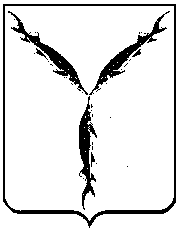 